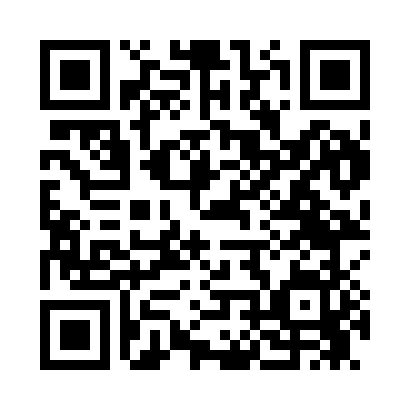 Prayer times for Keego, Alabama, USAMon 1 Jul 2024 - Wed 31 Jul 2024High Latitude Method: Angle Based RulePrayer Calculation Method: Islamic Society of North AmericaAsar Calculation Method: ShafiPrayer times provided by https://www.salahtimes.comDateDayFajrSunriseDhuhrAsrMaghribIsha1Mon4:295:4912:534:317:569:162Tue4:305:4912:534:317:569:153Wed4:305:5012:534:317:569:154Thu4:315:5012:534:317:569:155Fri4:325:5012:534:327:569:156Sat4:325:5112:534:327:569:147Sun4:335:5112:544:327:569:148Mon4:335:5212:544:327:559:149Tue4:345:5212:544:327:559:1310Wed4:355:5312:544:327:559:1311Thu4:355:5312:544:337:559:1312Fri4:365:5412:544:337:549:1213Sat4:375:5512:544:337:549:1214Sun4:375:5512:544:337:549:1115Mon4:385:5612:554:337:539:1116Tue4:395:5612:554:337:539:1017Wed4:405:5712:554:337:529:0918Thu4:405:5712:554:347:529:0919Fri4:415:5812:554:347:529:0820Sat4:425:5912:554:347:519:0721Sun4:435:5912:554:347:519:0722Mon4:446:0012:554:347:509:0623Tue4:446:0012:554:347:499:0524Wed4:456:0112:554:347:499:0425Thu4:466:0212:554:347:489:0426Fri4:476:0212:554:347:489:0327Sat4:486:0312:554:347:479:0228Sun4:496:0412:554:347:469:0129Mon4:496:0412:554:347:469:0030Tue4:506:0512:554:347:458:5931Wed4:516:0512:554:347:448:58